We are pleased to announce a project that offers an opportunity to honor a loved one, while at the same time raise funds for Temple Sinai’s General Endowment Fund. We are calling it Step by Step, Honoring our Loved Ones.You may have noticed that the brick walkway in front of the sanctuary entrance has been deteriorating. There are missing bricks and it has become rather uneven over the years, creating a safety risk. A generous offer was made to replace the deteriorating walkway and in doing so, to create a commemorative walkway, where congregants would have an opportunity to “purchase” a brick and have it engraved either in memory of, or in honor of, a family member or friend. The Board was pleased to approve this capital improvement. The Schachter family has offered to underwrite the cost of replacing the walkway, as a tribute to the memory of Charlie, who many of you may recall passed away in the fall of 2020, a loss still felt deeply by so many.The walkway design will use pavers of 3 different sizes, each with a different contribution level. The proceeds of the donation, after the cost of engraving, will go to our General Endowment Fund. Just as our Endowment Fund helps to ensure the future of our synagogue, the engraved bricks will provide an opportunity to preserve the memories of loved ones we have lost or memories of joyous occasions such as a B’nai Mitzvah, wedding, or birth of a child or grandchild.We are grateful to the Schachter family for their generous and loving gift. It is a wonderful tribute to Charlie, who was such a kind and loving father, husband, son, brother and friend to so many. Glancing down at the names on the walkway as we enter our sanctuary will offer us a reminder of our personal connection to Temple Sinai, perhaps pausing for a brief moment as we think of those we love.We plan to start offering the bricks now, and we anticipate the walkway will be installed sometime this summer. There are a limited number of each size paver, so to guarantee you get the size you want, order as soon as possible. After the walkway is complete, we will be able to install newly engraved bricks, if any remain available, on an annual basis. May we all walk together, step by step, with our treasured memories,Vicki Finnefrock, Iris Giancola, Blanche Fenster & Monika KatzelThe Step by Step Walkway Committee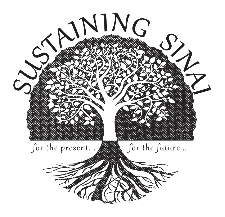 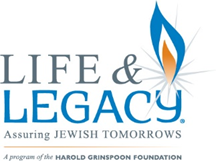 